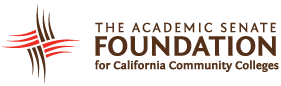 ASCCC Foundation Committee MeetingMarch 23, 2022 @ 1:00 p.m.Location: ZoomAttendance: Stephanie Curry, Michelle Bean, Karen Chow, Krystinne Mica, Manuel Velez, Tonya DavisWelcome at 1:02 p.m. Approval of the agenda with addition of one item regarding sponsorship of the SSCCC General Assembly.Approval of December minutes will be at the next meeting. Spring 2022 Plenary ScholarshipsAmend Scholarships—participants enjoyed the summit.Krystinne reviewed the procedure and the folder of spring plenary applicants.Stephanie reminded us to read the scholarships asap. FACCC—Stephanie will ask if they are doing the $50 donation again. CVC funded a silver sponsorship package of $4000. Amazon Smile—Stephanie asked if we can have a half sheet paper with direction on how to sign up on the general session tables. Smile has brought in $691+.Area Competition Planning Spring PlenaryStephanie thanked the office for the email and for setting up of the competition. Area Reps built excitement at the Area Meetings. The link for the competition won’t be live until plenary, so have people wait for the links.Recommendation to use Name Wheel for the individual drawings.QR codes will be on the tables in the general session room.Small table will be in foyer area to take donation payments. No Exec members eligible to win any prizes. OtherTreasurer’s Report—no report.Innovation Scholarships—no new ones right now. Krystinne will reach out again to past winners to see if they can give testimonial at future events.  Next Meeting Date—Stephanie will send a Doodle poll for April meeting.Sponsorship for StudentsMotion: To support the SSCCC General Assembly with a $3,000 sponsorship (moved by Michelle and seconded by Manuel; motion carried unanimously)Adjourned at 1:33 p.m.Respectfully submitted by Michelle V. Bean